                                                                                                                      “Azərbaycan Xəzər Dəniz Gəmiçiliyi”			                       			 	Qapalı Səhmdar Cəmiyyətinin 					       			“ 01 ”  Dekabr 2016-cı il tarixli		“216” nömrəli əmri ilə təsdiq edilmişdir.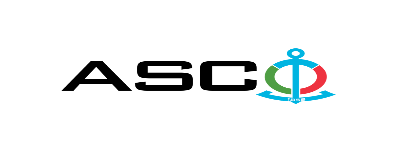 “Azərbaycan Xəzər Dəniz Gəmiçiliyi” Qapalı Səhmdar Cəmiyyətinin struktur idarələrinə tələb olunan emallı məftillərin  satın alınması məqsədilə açıq müsabiqə elan edir:Müsabiqə №AM205/2022(İddiaçı iştirakçının blankında)AÇIQ MÜSABİQƏDƏ İŞTİRAK ETMƏK ÜÇÜN MÜRACİƏT MƏKTUBU___________ şəhəri                                                                         “__”_______20_-ci il___________№           							                                                                                          ASCO-nun Satınalmalar Komitəsinin Sədricənab C.Mahmudluya,Hazırkı məktubla [iddiaçı podratçının tam adı göstərilir] (nin,nun,nın) ASCO tərəfindən “__________”ın satın alınması ilə əlaqədar elan edilmiş [iddiaçı tərəfindən müsabiqənin nömrəsi daxil edilməlidir]nömrəli açıq  müsabiqədə iştirak niyyətini təsdiq edirik.Eyni zamanda [iddiaçı podratçının tam adı göstərilir] ilə münasibətdə hər hansı ləğv etmə və ya müflislik prosedurunun aparılmadığını, fəaliyyətinin dayandırılmadığını və sözügedən satınalma müsabiqəsində iştirakını qeyri-mümkün edəcək hər hansı bir halın mövcud olmadığını təsdiq edirik. Əlavə olaraq, təminat veririk ki, [iddiaçı podratçının tam adı göstərilir] ASCO-ya aidiyyəti olan şəxs deyildir.Tərəfimizdən təqdim edilən sənədlər və digər məsələlərlə bağlı yaranmış suallarınızı operativ cavablandırmaq üçün əlaqə:Əlaqələndirici şəxs: Əlaqələndirici şəxsin vəzifəsi: Telefon nömrəsi: E-mail: Qoşma: İştirak haqqının ödənilməsi haqqında bank sənədinin əsli – __ vərəq.________________________________                                   _______________________                   (səlahiyyətli şəxsin A.A.S)                                                                                                        (səlahiyyətli şəxsin imzası)_________________________________                                                                  (səlahiyyətli şəxsin vəzifəsi)                                                M.Y.                                                        MALLARIN SİYAHISI:Qeyd : Mallar bir dəfəyə deyil il ərzində hissə-hissə tədarük ediləcəkdir.   Texniki suallarla bağlı:BGTZ-nın rəisiTel: +99450 2207820E-mail: Qulu.Quliyev@asco.azZGTTZ-nın rəisiTel: +99450 3767279E-mail: Elnur.muxtarov@asco.az    Müsabiqədə qalib elan olunan iddiaçı şirkət ilə satınalma müqaviləsi bağlanmamışdan öncə ASCO-nun Satınalmalar qaydalarına uyğun olaraq iddiaçının yoxlanılması həyata keçirilir.     Həmin şirkət bu linkə http://asco.az/sirket/satinalmalar/podratcilarin-elektron-muraciet-formasi/ keçid alıb xüsusi formanı doldurmalı və ya aşağıdakı sənədləri təqdim etməlidir:Şirkətin nizamnaməsi (bütün dəyişikliklər və əlavələrlə birlikdə)Kommersiya hüquqi şəxslərin reyestrindən çıxarışı (son 1 ay ərzində verilmiş)Təsisçi hüquqi şəxs olduqda, onun təsisçisi haqqında məlumatVÖEN ŞəhadətnaməsiAudit olunmuş mühasibat uçotu balansı və ya vergi bəyannaməsi (vergi qoyma sistemindən asılı olaraq)/vergi orqanlarından vergi borcunun olmaması haqqında arayışQanuni təmsilçinin şəxsiyyət vəsiqəsiMüəssisənin müvafiq xidmətlərin göstərilməsi/işlərin görülməsi üçün lazımi lisenziyaları (əgər varsa)Qeyd olunan sənədləri təqdim etməyən və ya yoxlamanın nəticəsinə uyğun olaraq müsbət qiymətləndirilməyən şirkətlərlə müqavilə bağlanılmır və müsabiqədən kənarlaşdırılır. Müsabiqədə iştirak etmək üçün təqdim edilməli sənədlər:Müsabiqədə iştirak haqqında müraciət (nümunə əlavə olunur);İştirak haqqının ödənilməsi barədə bank sənədi;Müsabiqə təklifi; Malgöndərənin son bir ildəki (əgər daha az müddət fəaliyyət göstərirsə, bütün fəaliyyət dövründəki) maliyyə vəziyyəti barədə bank sənədi;Azərbaycan Respublikasında vergilərə və digər icbari ödənişlərə dair yerinə yetirilməsi vaxtı keçmiş öhdəliklərin, habelə son bir il ərzində (fəaliyyətini dayandırdığı müddət nəzərə alınmadan) vergi ödəyicisinin Azərbaycan Respublikasının Vergi Məcəlləsi ilə müəyyən edilmiş vəzifələrinin yerinə yetirilməməsi hallarının mövcud olmaması barədə müvafiq vergi orqanlarından arayış.İlkin mərhələdə müsabiqədə iştirak haqqında müraciət (imzalanmış və möhürlənmiş) və iştirak haqqının ödənilməsi barədə bank sənədi (müsabiqə təklifi istisna olmaqla) ən geci 14 dekabr 2022-ci il, Bakı vaxtı ilə saat 17:00-a qədər Azərbaycan, rus və ya ingilis dillərində “Azərbaycan Xəzər Dəniz Gəmiçiliyi” Qapalı Səhmdar Cəmiyyətinin ( “ASCO” və ya “Satınalan təşkilat”) yerləşdiyi ünvana və ya Əlaqələndirici Şəxsin elektron poçtuna göndərilməlidir, digər sənədlər isə müsabiqə təklifi zərfinin içərisində təqdim edilməlidir.   Satın alınması nəzərdə tutulan mal, iş və xidmətlərin siyahısı (təsviri) əlavə olunur.İştirak haqqının məbləği və Əsas Şərtlər Toplusunun əldə edilməsi:Müsabiqədə iştirak etmək istəyən iddiaçılar aşağıda qeyd olunmuş məbləğdə iştirak haqqını ASCO-nun bank hesabına ödəyib (ödəniş tapşırığında müsabiqə keçirən təşkilatın adı, müsabiqənin predmeti dəqiq göstərilməlidir), ödənişi təsdiq edən sənədi birinci bölmədə müəyyən olunmuş vaxtdan gec olmayaraq ASCO-ya təqdim etməlidir. Bu tələbləri yerinə yetirən iddiaçılar satınalma predmeti üzrə Əsas Şərtlər Toplusunu elektron və ya çap formasında əlaqələndirici şəxsdən elanın IV bölməsində göstərilən tarixədək həftənin istənilən iş günü saat 09:00-dan 18:00-a kimi ala bilərlər.İştirak haqqının məbləği (ƏDV-siz): 100 (Yüz) Azn.Iştirak haqqı manat və ya ekvivalent məbləğdə ABŞ dolları və AVRO ilə ödənilə bilər.  Hesab nömrəsi: İştirak haqqı ASCO tərəfindən müsabiqənin ləğv edilməsi halı istisna olmaqla, heç bir halda geri qaytarılmır.Müsabiqə təklifinin təminatı :Müsabiqə təklifi üçün təklifin qiymətinin azı 1 (bir) %-i həcmində bank təminatı (bank qarantiyası) tələb olunur. Bank qarantiyasının forması Əsas Şərtlər Toplusunda göstəriləcəkdir. Bank qarantiyalarının əsli müsabiqə zərfində müsabiqə təklifi ilə birlikdə təqdim edilməlidir. Əks təqdirdə Satınalan Təşkilat belə təklifi rədd etmək hüququnu özündə saxlayır. Qarantiyanı vermiş maliyyə təşkilatı Azərbaycan Respublikasında və/və ya beynəlxalq maliyyə əməliyyatlarında qəbul edilən olmalıdır. Satınalan təşkilat etibarlı hesab edilməyən bank qarantiyaları qəbul etməmək hüququnu özündə saxlayır.Satınalma müsabiqəsində iştirak etmək istəyən şəxslər digər növ təminat (akkreditiv, qiymətli kağızlar, satınalan təşkilatın müsabiqəyə dəvət sənədlərində göstərilmiş xüsusi hesabına  pul vəsaitinin köçürülməsi, depozitlər və digər maliyyə aktivləri) təqdim etmək istədikdə, təminat növünün mümkünlüyü barədə Əlaqələndirici Şəxs vasitəsilə əvvəlcədən ASCO-ya sorğu verməlidir və razılıq əldə etməlidir. Müqavilənin yerinə yetirilməsi təminatı satınalma müqaviləsinin qiymətinin 5 (beş) %-i məbləğində tələb olunur.Hazırki satınalma əməliyyatı üzrə Satınalan Təşkilat tərəfindən yalnız malların anbara təhvil verilməsindən sonra ödənişinin yerinə yetirilməsi nəzərdə tutulur, avans ödəniş nəzərdə tutulmamışdır.Müqavilənin icra müddəti:Malların tələbat yarandıqca alınması nəzərdə tutulur. Satınalma müqaviləsinin ASCO tərəfindən rəsmi sifariş (tələbat) daxil olduqdan sonra 5 (beş) təqvim günü ərzində yerinə yetirilməsi tələb olunur.Müsabiqə təklifinin təqdim edilməsinin son tarixi və vaxtı:Müsabiqədə iştirak haqqında müraciəti və iştirak haqqının ödənilməsi barədə bank sənədini birinci bölmədə qeyd olunan vaxta qədər təqdim etmiş iştirakçılar, öz müsabiqə təkliflərini bağlı zərfdə (1 əsli və 1 surəti olmaqla) 20 dekabr 2022-ci il, Bakı vaxtı ilə saat 17:00-a qədər ASCO-ya təqdim etməlidirlər.Göstərilən tarixdən və vaxtdan sonra təqdim olunan təklif zərfləri açılmadan geri qaytarılacaqdır.Satınalan təşkilatın ünvanı:Azərbaycan Respublikası, Bakı şəhəri, AZ1029 (indeks), Neftçilər prospekti 2, ASCO-nun Satınalmalar Komitəsi.Əlaqələndirici şəxs:Rahim AbbasovASCO-nun Satınalmalar Departameninin təchizat işləri üzrə mütəxəssisiTelefon nömrəsi: +99450 2740277Elektron ünvan: rahim.abbasov@asco.az, tender@asco.azSalamov ZaurASCO-nun Satınalmalar Departameninin təchizat işləri üzrə mütəxəssisiTelefon nömrəsi:Tel: +99455 817 08 12Elektron ünvan: zaur.salamov@asco.azHüquqi məsələlər üzrə:Telefon nömrəsi: +994 12 4043700 (daxili: 1262)Elektron ünvan: tender@asco.az Müsabiqə təklif zərflərinin açılışı tarixi, vaxtı və yeri:Zərflərin açılışı 21 dekabr 2022-ci il tarixdə, Bakı vaxtı ilə saat 15:00-da  elanın V bölməsində göstərilmiş ünvanda baş tutacaqdır. Zərflərin açılışında iştirak etmək istəyən şəxslər iştirak səlahiyyətlərini təsdiq edən sənədi (iştirakçı hüquqi və ya fiziki şəxs tərəfindən verilmiş müvafiq etibarnamə) və şəxsiyyət vəsiqələrini müsabiqənin baş tutacağı tarixdən ən azı yarım saat qabaq Satınalan Təşkilata təqdim etməlidirlər.Müsabiqənin qalibi haqqında məlumat:Müsabiqə qalibi haqqında məlumat ASCO-nun rəsmi veb-səhifəsinin “Elanlar” bölməsində yerləşdiriləcəkdir.S/№ siMalların adıÖlçü vahidiBGTZ-Müsabiqəyə çıxarılacaq miqdarSertfikat tələbiS/№ siMalların adıÖlçü vahidiBGTZ-Müsabiqəyə çıxarılacaq miqdarSertfikat tələbiBGTZ Tələbnamə-100581771Emallı mis sarğı naqili ПЭТ-155-0,10 ГОСТ 21428-75kq30Uyğunluq və keyfiyyət sertfikatı 2Emallı mis sarğı naqili ПЭТ-155-0,14 ГОСТ 21428-75kq30Uyğunluq və keyfiyyət sertfikatı 3Emallı mis sarğı naqili ПЭТ-155-0,18 ГОСТ 21428-75kq30Uyğunluq və keyfiyyət sertfikatı 4Emallı mis sarğı naqili ПЭТ-155-0,28 ГОСТ 21428-75kq50Uyğunluq və keyfiyyət sertfikatı 5Emallı mis sarğı naqili  ПЭТ-155-0,315 ГОСТ 21428-75kq50Uyğunluq və keyfiyyət sertfikatı 6Emallı mis sarğı naqili  ПЭТ-155-0,45kq70Uyğunluq və keyfiyyət sertfikatı 7Emallı mis sarğı naqili ПЭТ-155-0,5 ГОСТ 21428-75kq80Uyğunluq və keyfiyyət sertfikatı 8Emallı mis sarğı naqili ПЭТ-155-0,56 ГОСТ 21428-75kq80Uyğunluq və keyfiyyət sertfikatı 9Emallı mis sarğı naqili  ПЭТ-155-0,6 ГОСТ 21428-75kq80Uyğunluq və keyfiyyət sertfikatı 10Emallı mis sarğı naqili  ПЭТ-155-0,63 ГОСТ 21428-75kq100Uyğunluq və keyfiyyət sertfikatı 11Emallı mis sarğı naqili ПЭТ-155-0,67 ГОСТ 21428-75kq100Uyğunluq və keyfiyyət sertfikatı 12Emallı mis sarğı naqili  ПЭТ-155-0,71 ГОСТ 21428-75kq100Uyğunluq və keyfiyyət sertfikatı 13Emallı mis sarğı naqili  ПЭТ-155-0,75 ГОСТ 21428-75kq100Uyğunluq və keyfiyyət sertfikatı 14Emallı mis sarğı naqili  ПЭТ-155-0,8 ГОСТ 21428-75kq100Uyğunluq və keyfiyyət sertfikatı 15Emallı mis sarğı naqili ПЭТ-155-0,9 ГОСТ 21428-75kq100Uyğunluq və keyfiyyət sertfikatı 16Emallı mis sarğı naqili  ПЭТ-155-0,95 ГОСТ 21428-75kq100Uyğunluq və keyfiyyət sertfikatı 17Emallı mis sarğı naqili  ПЭТ-155-1 ГОСТ 21428-75kq130Uyğunluq və keyfiyyət sertfikatı 18Emallı mis sarğı naqili ПЭТ-155-1,2 ГОСТ 21428-75kq150Uyğunluq və keyfiyyət sertfikatı 19Emallı mis sarğı naqili ПЭТ-155-1,4 ГОСТ 21428-75kq150Uyğunluq və keyfiyyət sertfikatı 20Emallı mis sarğı naqili  ПЭТ-155-1,45 ГОСТ 21428-75kq150Uyğunluq və keyfiyyət sertfikatı 21Emallı mis sarğı naqili ПЭТ-155-1,5 ГОСТ 21428-75kq150Uyğunluq və keyfiyyət sertfikatı 22Emallı mis sarğı naqili ПЭТ-155-1,6 ГОСТ 21428-75kq100Uyğunluq və keyfiyyət sertfikatı 23Emallı mis sarğı naqili ПЭТ-155-0,25 ГОСТ 21428-77kq150Uyğunluq və keyfiyyət sertfikatı 24Emallı mis sarğı naqili ПЭТ-155-1,32 ГОСТ 21428-75kq150Uyğunluq və keyfiyyət sertfikatı 25Emallı mis sarğı naqili ПЭТ-155-1,35kq100Uyğunluq və keyfiyyət sertfikatı 26Emallı mis sarğı naqili  ПЭТ-155-0,20kq30Uyğunluq və keyfiyyət sertfikatı 27Emallı mis sarğı naqili ПЭТ-155-0,35 ГОСТ 21428-78kq30Uyğunluq və keyfiyyət sertfikatı 28Emallı mis sarğı naqili ПЭТ-155-0,70 ГОСТ 21428-78kq50Uyğunluq və keyfiyyət sertfikatı 29Emallı mis sarğı naqili ПЭТ-155-0,21 ГОСТ 21428-78kq30Uyğunluq və keyfiyyət sertfikatı 30Emallı mis sarğı naqili ПЭТ-155-0,93mmkq52Uyğunluq və keyfiyyət sertfikatı 31Kembrik polivinxlorid boru 305 ТВ40,1, ağ,əla növ ГОСТ 19034-82Metr200Uyğunluq və keyfiyyət sertfikatı 32Kembrik polivinxlorid boru  305 ТВ40,2, ağ,əla növ ГОСТ 19034-82Metr200Uyğunluq və keyfiyyət sertfikatı 33Kembrik polivinxlorid boru 305 ТВ40,3, ağ,əla növ ГОСТ 19034-82Metr200Uyğunluq və keyfiyyət sertfikatı 34Kembrik polivinxlorid boru  305 ТВ40,4, ağ,əla növ ГОСТ 19034-82Metr200Uyğunluq və keyfiyyət sertfikatı 35Kembrik polivinxlorid boru  305 ТВ40,6, ağ,əla növ ГОСТ 19034-82Metr200Uyğunluq və keyfiyyət sertfikatı 36Kembrik polivinxlorid boru  305 ТВ40,8, ağ,əla növ ГОСТ 19034-82Metr200Uyğunluq və keyfiyyət sertfikatı 37Kembrik polivinxlorid boru  305 ТВ40,10, ağ,əla növ ГОСТ 19034-82Metr200Uyğunluq və keyfiyyət sertfikatı 38Kembrik polivinxlorid boru 305 ТВ40,16, ağ,əla növ ГОСТ 19034-82Metr100Uyğunluq və keyfiyyət sertfikatı 39Kembrik polivinxlorid boru  305 ТВ40,20, ağ,əla növ ГОСТ 19034-82Metr80Uyğunluq və keyfiyyət sertfikatı 40Kembrik polivinxlorid boru  305 ТВ40,22, ağ,əla növ ГОСТ 19034-82Metr80Uyğunluq və keyfiyyət sertfikatı 41Kembrik polivinxlorid boru 305ТВ40,12,ağ,əla növ ГОСТ 19034-82Metr50Uyğunluq və keyfiyyət sertfikatı 42Kembrik polivinxlorid boru 305ТВ40,30,ağ,əla növ ГОСТ 19034-82Metr50Uyğunluq və keyfiyyət sertfikatı 43Termo kembrik (трубка изоляционная термоусадочная) ТУТ 14/7 ТУ 2247-002- 07622740-2004  qaraMetr200Uyğunluq və keyfiyyət sertfikatı 44Termo kembrik ТУТ 16/8 qaraMetr130Uyğunluq və keyfiyyət sertfikatı 45Termo kembrik ТУТ 18/9 qaraMetr130Uyğunluq və keyfiyyət sertfikatı 46Termo kembrik ТУТ 22/11 qaraMetr75Uyğunluq və keyfiyyət sertfikatı 47Termo kembrik ТУТ 26/13 qaraMetr75Uyğunluq və keyfiyyət sertfikatı 48Termo kembrik ТУТ 28/14 qaraMetr75Uyğunluq və keyfiyyət sertfikatı 49Termo kembrik ТУТ 4/2 qara ТУ 2247-002-07622740-2004Metr30Uyğunluq və keyfiyyət sertfikatı 50Termo kembrik ТУТ 6/3 qara ТУ 2247-002-07622740-2004Metr30Uyğunluq və keyfiyyət sertfikatı 51Termo kembrik ТУТ 10/5 qara ТУ 2247-002-07622740-2004Metr30Uyğunluq və keyfiyyət sertfikatı 52Termo kembrik ТУТ 35/17 qara ТУ 2247-002-07622740-2004Metr30Uyğunluq və keyfiyyət sertfikatı 53Termo kembrik ТУТ 40/20 qara ТУ 2247-002-07622740-2004Metr30Uyğunluq və keyfiyyət sertfikatı 54Presşpan ЭВС-0,30-1020 ГОСТ 2824-86M²10Uyğunluq və keyfiyyət sertfikatı 55Presşpan ЭВС-0,35-1020 ГОСТ 2824-86M²50Uyğunluq və keyfiyyət sertfikatı 56Emallı mis sarğı naqili ПЭТ-155-1,25 ГОСТ 21428-75kq200Uyğunluq və keyfiyyət sertfikatı 57Emallı mis sarğı naqili ПЭТ-155-1,30 ГОСТ 21428-75kq200Uyğunluq və keyfiyyət sertfikatı 58Emallı mis sarğı naqili ПЭТ-155-1,80 ГОСТ 21428-75kq30Uyğunluq və keyfiyyət sertfikatı ZGTTZ Tələbnamə-100581891Emallı mis sarğı naqili ПЭТ-155-0,14 ГОСТ 21428-75kq5Uyğunluq və keyfiyyət sertfikatı 2Emallı mis sarğı naqili ПЭТ-155-0,18 ГОСТ 21428-75kq10Uyğunluq və keyfiyyət sertfikatı 3Emallı mis sarğı naqili  ПЭТ-155-0,315 ГОСТ 21428-75kq100Uyğunluq və keyfiyyət sertfikatı 4Emallı mis sarğı naqili  ПЭТ-155-0,45kq200Uyğunluq və keyfiyyət sertfikatı 5Emallı mis sarğı naqili ПЭТ-155-0,5 ГОСТ 21428-75kq100Uyğunluq və keyfiyyət sertfikatı 6Emallı mis sarğı naqili ПЭТ-155-0,56 ГОСТ 21428-75kq200Uyğunluq və keyfiyyət sertfikatı 7Emallı mis sarğı naqili  ПЭТ-155-0,6 ГОСТ 21428-75kq200Uyğunluq və keyfiyyət sertfikatı 8Emallı mis sarğı naqili  ПЭТ-155-0,63 ГОСТ 21428-75kq300Uyğunluq və keyfiyyət sertfikatı 9Emallı mis sarğı naqili ПЭТ-155-0,67 ГОСТ 21428-75kq300Uyğunluq və keyfiyyət sertfikatı 10Emallı mis sarğı naqili  ПЭТ-155-0,71 ГОСТ 21428-75kq300Uyğunluq və keyfiyyət sertfikatı 11Emallı mis sarğı naqili  ПЭТ-155-0,75 ГОСТ 21428-75kq400Uyğunluq və keyfiyyət sertfikatı 12Emallı mis sarğı naqili  ПЭТ-155-0,8 ГОСТ 21428-75kq300Uyğunluq və keyfiyyət sertfikatı 13Emallı mis sarğı naqili ПЭТ-155-0,85 ГОСТ 21428-75kq300Uyğunluq və keyfiyyət sertfikatı 14Emallı mis sarğı naqili ПЭТ-155-0,9 ГОСТ 21428-75kq600Uyğunluq və keyfiyyət sertfikatı 15Emallı mis sarğı naqili  ПЭТ-155-0,95 ГОСТ 21428-75kq600Uyğunluq və keyfiyyət sertfikatı 16Emallı mis sarğı naqili  ПЭТ-155-1 ГОСТ 21428-75kq500Uyğunluq və keyfiyyət sertfikatı 17Emallı mis sarğı naqili ПЭТ-155-1,06 ГОСТ 21428-75kq500Uyğunluq və keyfiyyət sertfikatı 18Emallı mis sarğı naqili ПЭТ-155-1,12 ГОСТ 21428-75kq300Uyğunluq və keyfiyyət sertfikatı 19Emallı mis sarğı naqili ПЭТ-155-1,18 ГОСТ 21428-75kq300Uyğunluq və keyfiyyət sertfikatı 20Emallı mis sarğı naqili ПЭТ-155-1,2 ГОСТ 21428-75kq300Uyğunluq və keyfiyyət sertfikatı 21Emallı mis sarğı naqili ПЭТ-155-1,4 ГОСТ 21428-75kq300Uyğunluq və keyfiyyət sertfikatı 22Emallı mis sarğı naqili  ПЭТ-155-1,45 ГОСТ 21428-75kq300Uyğunluq və keyfiyyət sertfikatı 23Emallı mis sarğı naqili ПЭТ-155-1,5 ГОСТ 21428-75kq200Uyğunluq və keyfiyyət sertfikatı 24Emallı mis sarğı naqili ПЭТ-155-0,25 ГОСТ 21428-77kq10Uyğunluq və keyfiyyət sertfikatı 25Emallı mis sarğı naqili ПЭТ-155-1,32 ГОСТ 21428-75kq150Uyğunluq və keyfiyyət sertfikatı 26Emallı mis sarğı naqili ПЭТ-155-1,56 ГОСТ 21428-75kq200Uyğunluq və keyfiyyət sertfikatı 27Emallı mis sarğı naqili ПЭТ-155-1,35kq300Uyğunluq və keyfiyyət sertfikatı 28Emallı mis sarğı naqili  ПЭТ-155-0,20kq15Uyğunluq və keyfiyyət sertfikatı 29Emallı mis sarğı naqili ПЭТ-155-0,35 ГОСТ 21428-78kq150Uyğunluq və keyfiyyət sertfikatı 30Emallı mis sarğı naqili ПЭТ-155-0,70 ГОСТ 21428-78kq200Uyğunluq və keyfiyyət sertfikatı 31Emallı mis sarğı naqili ПЭТ-155-0,21 ГОСТ 21428-78kq20Uyğunluq və keyfiyyət sertfikatı 32Kembrik polivinxlorid boru  305 ТВ40,2, ağ,əla növ ГОСТ 19034-82Metr150Uyğunluq və keyfiyyət sertfikatı 33Kembrik polivinxlorid boru 305 ТВ40,3, ağ,əla növ ГОСТ 19034-82Metr500Uyğunluq və keyfiyyət sertfikatı 34Kembrik polivinxlorid boru  305 ТВ40,4, ağ,əla növ ГОСТ 19034-82Metr1000Uyğunluq və keyfiyyət sertfikatı 35Kembrik polivinxlorid boru  305 ТВ40,6, ağ,əla növ ГОСТ 19034-82Metr40Uyğunluq və keyfiyyət sertfikatı 36Kembrik polivinxlorid boru  305 ТВ40,8, ağ,əla növ ГОСТ 19034-82Metr800Uyğunluq və keyfiyyət sertfikatı 37Kembrik polivinxlorid boru  305 ТВ40,10, ağ,əla növ ГОСТ 19034-82Metr640Uyğunluq və keyfiyyət sertfikatı 38Kembrik polivinxlorid boru 305 ТВ40,16, ağ,əla növ ГОСТ 19034-82Metr40Uyğunluq və keyfiyyət sertfikatı 39Kembrik polivinxlorid boru  305 ТВ40,18, ağ,əla növ ГОСТ 19034-82Metr40Uyğunluq və keyfiyyət sertfikatı 40Kembrik polivinxlorid boru  305 ТВ40,20, ağ,əla növ ГОСТ 19034-82Metr500Uyğunluq və keyfiyyət sertfikatı 41Kembrik polivinxlorid boru 305ТВ40,12,ağ,əla növ ГОСТ 19034-82Metr640Uyğunluq və keyfiyyət sertfikatı 42Termo kembrik (трубка изоляционная термоусадочная) ТУТ 8/4 ТУ 2247-002- 07622740-2004 qaraMetr200Uyğunluq və keyfiyyət sertfikatı 43Termo kembrik (трубка изоляционная термоусадочная) ТУТ 12/6 ТУ 2247-002- 07622740-2004  qaraMetr200Uyğunluq və keyfiyyət sertfikatı 44Termo kembrik (трубка изоляционная термоусадочная) ТУТ 19/8 ТУ 2247-002- 07622740-2004  qaraMetr200Uyğunluq və keyfiyyət sertfikatı 45Termo kembrik (трубка изоляционная термоусадочная) ТУТ 20/10 ТУ 2247- 002-07622740-2004  qaraMetr200Uyğunluq və keyfiyyət sertfikatı 46Termo kembrik (трубка изоляционная термоусадочная) ТУТ 24/12 ТУ 2247- 002-07622740-2004  qaraMetr200Uyğunluq və keyfiyyət sertfikatı 47Termo kembrik (трубка изоляционная термоусадочная) ТУТ 50/20 ТУ 2247- 002-07622740-2004  qaraMetr200Uyğunluq və keyfiyyət sertfikatı 48Termo kembrik ТУТ 16/8 qaraMetr50Uyğunluq və keyfiyyət sertfikatı 49Termo kembrik ТУТ 18/9 qaraMetr50Uyğunluq və keyfiyyət sertfikatı 50Termo kembrik ТУТ 22/11 qaraMetr50Uyğunluq və keyfiyyət sertfikatı 51Termo kembrik ТУТ 26/13 qaraMetr50Uyğunluq və keyfiyyət sertfikatı 52Termo kembrik ТУТ 28/14 qaraMetr50Uyğunluq və keyfiyyət sertfikatı 53Termo kembrik ТУТ 4/2 qara ТУ 2247-002-07622740-2004Metr50Uyğunluq və keyfiyyət sertfikatı 54Termo kembrik ТУТ 6/3 qara ТУ 2247-002-07622740-2004Metr50Uyğunluq və keyfiyyət sertfikatı 55Termo kembrik ТУТ 10/5 qara ТУ 2247-002-07622740-2004Metr50Uyğunluq və keyfiyyət sertfikatı 56Termo kembrik ТУТ 35/17 qara ТУ 2247-002-07622740-2004Metr50Uyğunluq və keyfiyyət sertfikatı 57Termo kembrik ТУТ 40/20 qara ТУ 2247-002-07622740-2004Metr50Uyğunluq və keyfiyyət sertfikatı 58Presşpan ЭВС-0,20-1020 ГОСТ 2824-86M²200Uyğunluq və keyfiyyət sertfikatı 59Presşpan ЭВТ-0,25-1020 ГОСТ 2824-86M²200Uyğunluq və keyfiyyət sertfikatı 60Presşpan ЭВС-0,30-1020 ГОСТ 2824-86M²100Uyğunluq və keyfiyyət sertfikatı 61Presşpan ЭВС-0,35-1020 ГОСТ 2824-86M²100Uyğunluq və keyfiyyət sertfikatı №MeyarlarBal1Müsabiqə təklifinin dəyəri:Eyni zamandaən aşağı qiymət təklif etmiş iddiaçı üçündigər Müsabiqə təklifləri aşağıdakı formulaya əsasən qiymətləndiriləcəkdir:QGB = TMQ/İTQ x 90QGB – qiymətləndirməyə görə bal TMQ – təkliflərin minimum qiyməti      İTQ – iddiaçının təklif qiyməti 90904Çatdırılma müddəti:İlkin sifarişdən 20 gün, növbəti sifarişlərdən 3 ərzində20 gündən gec100